Молния по ПроисшествиюМолния по Происшествию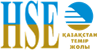 №11/2019 №11/2019 Дата происшествия – 17.09. 2019 года Время - 10ч.  30минут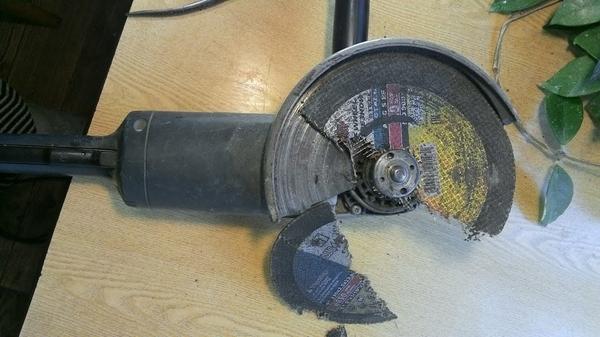 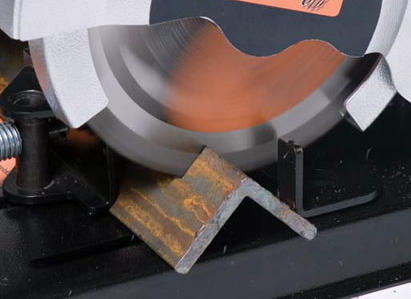 Краткие обстоятельства произошедшего несчастного случая:Слесарь по ремонту подвижного состава ТОР (ВЧД Достык) взяв режущий инструмент (болгарка) начал резку металлического угольника. При резке пильный диск сломался, и отлетевшая часть диска попала в область левой голени ниже колена.  Предварительный диагноз - резаная рана в области передней левой голени.Машиной скорой помощи был доставлен в больницу г. Ушарал.Дополнительные детали и рекомендации будут сообщены по завершению расследования.Всем руководителям СП и ДО:- провести 5-ти минутки на планерных совещаниях перед началом работ и обсудить со всем персоналом  причины произошедшего случая;- провести проверку безопасного состояния всех шлифовальных машинок- использовать необходимые СИЗ при работе со шлифовальной машиной (болгаркой) – перчатки, защитные очки, защитную маску;- перед началом работ проверять инструменты и оборудование на наличие защитных кожухов, исправного состояния изоляции на самом инструменте и токоведущих проводах, проверить надлежащее состояния пильных дисков;- использовать инструменты только по прямому назначению;- правильно закреплять шлифовальный - отрезной диски, используя специальный ключ;- перед началом работ убедиться, что деталь правильно закреплена;не оставлять шлифовальную машину включенной и без присмотра;- не удалять защитный кожух и не модифицировать машинку;- не использовать одежду с болтающимися краями (рукавами и пр.) во избежание зацепа или намотки диском.Инспекция по безопасности труда и экологииВсем руководителям СП и ДО:- провести 5-ти минутки на планерных совещаниях перед началом работ и обсудить со всем персоналом  причины произошедшего случая;- провести проверку безопасного состояния всех шлифовальных машинок- использовать необходимые СИЗ при работе со шлифовальной машиной (болгаркой) – перчатки, защитные очки, защитную маску;- перед началом работ проверять инструменты и оборудование на наличие защитных кожухов, исправного состояния изоляции на самом инструменте и токоведущих проводах, проверить надлежащее состояния пильных дисков;- использовать инструменты только по прямому назначению;- правильно закреплять шлифовальный - отрезной диски, используя специальный ключ;- перед началом работ убедиться, что деталь правильно закреплена;не оставлять шлифовальную машину включенной и без присмотра;- не удалять защитный кожух и не модифицировать машинку;- не использовать одежду с болтающимися краями (рукавами и пр.) во избежание зацепа или намотки диском.Инспекция по безопасности труда и экологииВсем руководителям СП и ДО:- провести 5-ти минутки на планерных совещаниях перед началом работ и обсудить со всем персоналом  причины произошедшего случая;- провести проверку безопасного состояния всех шлифовальных машинок- использовать необходимые СИЗ при работе со шлифовальной машиной (болгаркой) – перчатки, защитные очки, защитную маску;- перед началом работ проверять инструменты и оборудование на наличие защитных кожухов, исправного состояния изоляции на самом инструменте и токоведущих проводах, проверить надлежащее состояния пильных дисков;- использовать инструменты только по прямому назначению;- правильно закреплять шлифовальный - отрезной диски, используя специальный ключ;- перед началом работ убедиться, что деталь правильно закреплена;не оставлять шлифовальную машину включенной и без присмотра;- не удалять защитный кожух и не модифицировать машинку;- не использовать одежду с болтающимися краями (рукавами и пр.) во избежание зацепа или намотки диском.Инспекция по безопасности труда и экологии